UNITED KINGDOM University of Bristol | King’s College London | University of Edinburgh | Imperial College London | University College London | LSE | Cambridge | University of Oxford | Queen Mary University of London | University of Southampton | University of SussexSussex will accept either stream of the new Mathematics and only requires the HL (either stream) for subjects related to Mathematics, Engineering and Physics. All other subjects, including Medicine, do not specify a stream or level. Course requirements are listed on each subject page. https://www.sussex.ac.uk/study/undergraduateUniversity of SouthamptonAll requirements are laid out in a downloadable table on our Qualifications Reforms pages and will be available on our individual course pages in the next academic year once 2021 entry (the first intake for this revised curriculum) criteria are published. The specific link for the new IB Maths courses is here.University of CambridgeFor any course where Mathematics is a requirement, IB applicants are expected to take IB Higher Level Analysis and Approaches. If this option is not available at your school, please contact the College that you wish to apply to directly for further advice and guidance.University of Oxford All Oxford courses that state that they require Mathematics will accept both courses at HL apart from Chemistry, who will require applicants to have taken either of the courses at Higher Level, or the Analysis and Approaches course at SL, depending on what other Higher Levels they are taking. Please see the Chemistry course page for further information. If courses state that they recommend Mathematics, either course will be acceptable. For a full list of the subjects required or recommended by our courses, please look here.University of Bath (unofficial)Degrees in Mathematics (including Comp Science and Maths, Maths and Physics, and Econ and Maths)HL Analysis & Approaches only.  Students who have been forced to take HL Applications & Interpretations should contact us before they apply and we will only be able to consider in exceptional circumstances.Degrees requiring A level Mathematics (Physics, Engineering, Accounting and Finance, Economics, Comp Science, Nat Science, science and sport degrees where Maths is meeting a core maths/science subject requirement)Either HL Analysis & Approaches or HL Applications & Interpretations.  Where some of these courses consider SL Mathematics now, they will consider SL Analysis & Approaches only.All other degrees (Social Sciences, Languages, Politics, Sport, Psychology, Management, other science degrees where students have sufficient science subjects to meet core requirements with maths)Any of the four Mathematics subjectsUniversity of Edinburgh - email reply:The University accepts both Maths pathways (Analysis and Approaches / Applications and Interpretation), but for some degrees, particularly those in the sciences (including Medicine), only the Analysis and Approaches pathway will be accepted. We published our Degree Finder for 2020 recently, and where only Analysis and Approaches will be accepted for a specific degree it is clearly detailed in the IB required subjects. If Mathematics is a required subject but Analysis and Approaches is not specified, then we will accept either Maths pathway for that degree.University of ExeterFor entry to Engineering, Maths, Computer Science and Natural Science degrees Higher Level  ‘Analysis and Approaches’ is acceptable as equivalent to A level mathsDegrees in other disciplines which require evidence of an unspecified science A level or Economics degrees which requires A level maths can accept either  ‘Analysis and Approaches’  or ‘Applications and Interpretation’ at Higher Level.Degrees requiring GCSE or equivalent maths can accept either of the new maths subjects at Standard or Higher Level.  Our prospectuses and webpages will be updated to reflect this information as soon as possible. Please contact your international officer / Undergraduate Admissions if you have any queriesCity University, LondonCity will accept both the Mathematics: Analysis and approaches route and the Mathematics: Applications and interpretation route as equivalent to A-Level Mathematics for all of our undergraduate courses. This means where our courses required A level Mathematics equivalency, we will accept both of the available Higher Level routes within the International Baccalaureate.

Cardiff University
For all accounting and business management programmes Cardiff can accept either Analysis or Applications (at SL or HL) with a score of 5, OR a GCSE Maths Grade B. For reference, students applying for economics courses would need a 6 in HL Maths.Full list of Cardiff Business courses can be found here. Courtesy of Rachel Davies, Daviesrs7@cardiff.ac.uk Warwick UniversityDepartments that only accept Analysis and Approaches are:Computer Science (all courses)Mathematics (all courses)Physics (all courses including maths and physics)With Statistics, we can accept either at HL, but there is a caveat that Applications & Interpretations must score 7 plus grade 2 STEP.  Students have more flexibility with their offer if they take Analysis and approaches.University of EssexFor our courses that require:§  GCSE Maths - we’ll accept either Mathematics: Analysis and Approaches or Mathematics: Applications and Interpretation at Standard LevelE.g. Courses in Business, Computing, Economics, Sciences, Psychology, Health §  A-level Maths - we’ll accept either SL Mathematics: Analysis and Approaches or Mathematics: Applications and Interpretation at Higher Level E.g. Actuarial or Data Science, Electronic or Robotic EngineeringUCL: UCL are aware of the changes to the International Baccalaureate Mathematics modules. From 2021, programmes requiring A-level Mathematics will accept either Mathematics: Analysis and Approaches or Mathematics: Applications and Interpretation at higher level. Programmes requiring Further Mathematics at A-level will accept higher level Mathematics: Analysis and Approaches only.Economics: 7 in HL eitherEconomics and Statistics: 7 in HL either but AA preferredEngineering: 6 in HL eitherImperial: Engineering: the Mathematics Analysis and Approaches or the Applications and Interpretation syllabi will be accepted at higher level with no preference.Physics: For entry in 2021, the Mathematics Analysis and Approaches or the Applications and Interpretation syllabi will be accepted at higher level, but Analysis and Approaches is preferred.Medicine:, the Mathematics Analysis and Approaches or the Applications and Interpretation syllabi will be accepted at higher level with no preference.LSEMathematics: analysis and approaches (HL) required
-      	BSc Mathematics and Economics
-      	BSc Mathematics with Economics
-      	BSc Financial MathematicsMathematics: analysis and approaches (HL) preferred/desirable (but both streams considered)
-      	BSc Economics
-      	BSc Economics with Economic History
-      	BSc Econometrics and Mathematical Economics
-      	BSc Finance
-      	BSc Actuarial Science
-      	BSc Mathematics, Statistics and BusinessEither stream (HL) is acceptable
-      	BSc Economic History with Economics
-      	BSc Economics and Economic History
-      	BSc Environmental Policy with Economics
-      	BSc Geography with Economics
-      	BSc Politics and Economics
-      	BSc Management
-      	BSc Philosophy and Economics
-      	BSc Philosophy, Politics and Economics
-      	BSc International Social and Public Policy and EconomicGERMANYAgreement updated 3rd July 2019From exam 2006 up to and including exam 2020 Mathematics SL.Graduates who prove Mathematics: Analysis and Approaches SL or Mathematics: Applications and Interpretation SL with the exam date 2021 can only have subject-specific university admission for universities of applied sciences and universities for subjects that do notcan be assigned to the mathematical-scientific-technical area.4 From exam 2021 Mathematics: Analysis and Approaches HL or Mathematics: Applications andInterpretation HL20 March posted on Anabin:Preliminary reference to the recognition of the new mathematics courses taught in the International Baccalaureate from the 2019/20 school yearA resolution of the Conference of Ministers of Education on the issue of recognition of the new mathematics courses "Mathematics: analysis and approaches" and "Mathematics: applications and interpretation" will be officially available at the end of April. At the present time, it can be assumed that an IB with mathematics courses taken at a higher level will be entitled to study all fields of study as before in Germany - of course always under the condition that all other conditions of the IB agreement of the KMK are met. If the above two mathematics courses are taken at the standard level, IB will open subject-specific university access for colleges and universities for subjects that are not part of the mathematical-scientific-technical area.With reference to the introductory sentence, the provisional nature of this information is pointed out again.KMK BulletinThe NETHERLANDSLeiden UniversityNo link available for all programmes yet. Will hopefully be added here in future.Our policy for the new IB maths is as follows: 

IB diploma itself is sufficient for admission (faculties Archaeology, Humanities, Law (Dutch only), Social and Behavioural Sciences, Governance and Global Affairs) all math courses are sufficient as long as the full IB diploma is obtained. We do however advise students to take at least Analysis and Approaches SL for social sciences studies (Psychology, IRO, CADS). This may become a required subject as part of a numerus fixus selection procedure in future.

If Math HL is currently required, new Analysis & Approaches HL will be required (none of our English-language programmes require this, but Dutch-taught science programmes yes). Math SL needed  -> all math courses sufficient except for Applications & Interpretation SL . 

For Science and Medicine (both Dutch-taught) math Applications & Interpretation SL is never accepted. 

You can find our current HL/SL requirements for science programmes here.Erasmus University Rotterdam School of ManagementThe following courses of the new IB Mathematics curriculum (taught as of 2019) will be accepted:Analysis & Approaches SL /Analysis & Approaches HL/ Applications & Interpretation HLLink to the screenshot below: Erasmus University Admission Requirements 2020-2021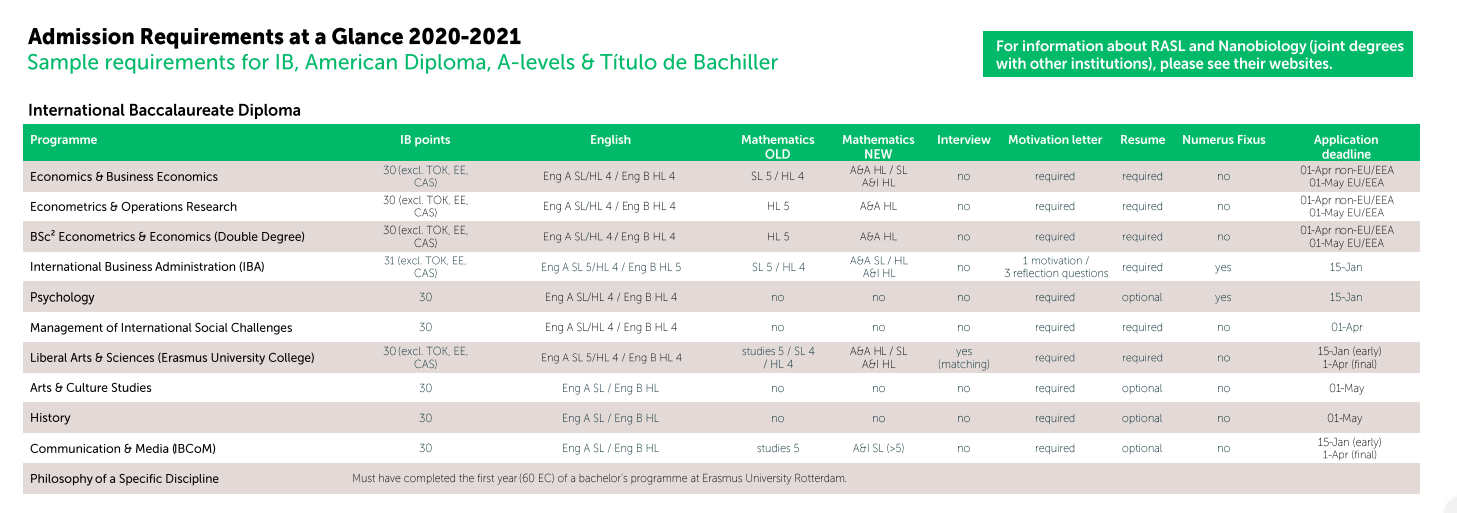 Technical University (TU) DelftAnalysis & Approaches HL (New IB Math Requirements)Technical University (TU) Eindhoven (IB Math Requirements - click on "read more" under IBENGLISH TAUGHT PROGRAMS:Required IB subjects: Mathematics HL, Analysis & ApproachesFor the following Bachelor's programs:Applied MathematicsComputer Science and EngineeringData ScienceIndustrial EngineeringPsychology and TechnologySustainable InnovationRequired IB subjects:  Mathematics HL, Analysis & Approaches + Physics HLFor the following Bachelor's programs:Applied PhysicsArchitecture, Urbanism and Building SciencesElectrical EngineeringIndustrial DesignAutomotive TechnologyMechanical EngineeringRequired IB subjects: Mathematics HL, Analysis & Approaches + Physics and Chemistry - one of which HLFor the following Bachelor's programs:Chemical Engineering and ChemistryTilburg UniversityTilburg University has finalized the math requirements for the new IB math curriculum. This is from their May 2nd counselor newsletterFor Tilburg University, the following requirements apply:Windesheim University of Applied SciencesAccept all IB math courses.Applications and Interpretations SL and HL Analysis and Approaches SL and HLMinimum requirement A & I SL(as per Marike Blom-Scholten on 28.08.2019 in the Dutch Uni FB group)SPAINESADE (HL’s only, either type)*14th of March: update from local parents to say that Esade have revised this due to complaints from school.  Will now accept SL Analysis.  To be verified. 
Discussed with Carolina Vasco Valderrama at BSB European Universities Fair on 24/10/2019 and she confirmed that ESADE will accept Analysis SL carolina.vasco@esade.edu. Website update confirms this here.
SWITZERLANDThe following math subjects are recognisedMathematics: applications and interpretation standard or higher level/analysis and approaches standard or higher level, but scroll down on this page to check each individual university’s requirementEHL - Ecole hôtelière de Lausanne
To access our Bachelor in International Hospitality Management program, you must have successfully completed your final secondary school examinations, qualifying you for university admission in the country where you went to school. In addition to academic achievements we also take into consideration the difficulty of the courses you chose and prefer subjects that develop the analytical skills needed to succeed at EHL. USANYU (unofficial): At this point, we are still working with our faculty to develop a policy and clear guidance, but please do be aware that this is likely to be fluid over the first year or two of the new Math curriculum as we see how students fare. For Stern and Tandon, we are expecting that either HL subject will be competitive for admission. SL Analysis will likely be sufficient for both Stern and Tandon, though may not be competitive in our current applicant pool. At the moment, we are not expecting that SL Applications will be sufficient or competitive for Stern or Tandon, but will be sufficient for any other program at NYU (save perhaps Economics). Yes UPenn (unofficial) http://www.page217.org/ib-curricular-changes/SL Math Applications: not appropriate for students interested in engineering, business, and many disciplines in the College.SL Math Analysis: not our ideal choice for students interested in engineering, business, and many disciplines in the College.HL Math Applications:  offers adequate preparation for engineering, business and many College disciplines, but we will likely prefer HL Math Analysis for the most quantitative of majors, like engineering and business.HL Math Analysis: will offer the strongest preparation for students interested in quantitative disciplines, like engineering, business, and some College majors.IB Blog: Click hyperlink for statementUniversity of MontanaWe are still working with faculty to develop a policy for the new Math curricula.  Updates will be made to our website once the full subject guides are published and faculty have had an opportunity to consult them.CANADAUniversity of Toronto  New IB Mathematics courses with first assessment in May 2021The following IB Math courses will satisfy the Calculus prerequisite for science and business programs:Mathematics: Applications and Interpretations HLMathematics: Analysis and Approaches SLMathematics: Analysis and Approaches HLMathematics: Applications and Interpretations SL will satisfy Advanced Functions prerequisite. For engineering programs, please consult the Faculty of Applied Science and Engineering directly.McGill UniversityFor our programs which have maths as a prerequisite requirement, we will accept HL & SL Analysis and HL Applications. As with the current Math Studies, SL Applications will not be accepted as a prereq. AUSTRALIAUniversity of MelbourneNote: Below information was taken from the university September 2019 newsletter - University of Melbourne International AlertNew International Baccalaureate mathematics prerequisiteBachelor of Agriculture= IB prerequisite: A minimum grade of 4 in either Applications and interpretations HL, Analysis and approaches SL, or Analysis and approaches HL; or a minimum grade of 5 in Applications and interpretations SL.Bachelor of Biomedicine, Bachelor of Commerce and Bachelor of Science= IB prerequisite: A minimum grade of 4 in either Applications and interpretations HL, Analysis and approaches SL, or Analysis and approaches HLBachelor's programIB Math course acceptedBSc Econometrics & Operations ResearchBSc Data ScienceMathematics: Analysis & Approaches HLBSc International Business AdministrationBSc EconomicsMathematics: Analysis & Approaches HLMathematics: Analysis & Approaches SLMathematics: Applications & Interpretation HL All other Bachelor's programsAll Math levels accepted